	STANDARDIZED NECROPSY REPORT FOR GREAT APES AND OTHER PRIMATES**this is a fillable form – if printing / hand writing please circle or highlight need informationPathology #                	Necropsy Date 		Species 	If other, then specify species Name     	ISIS/ID   	SB#	        Age/DOB   	DOD  Euthanized Yes?  No?  	Post-mortem condition of carcass Institution	Contact		Contact Email Prosector (if different from contact) Abstract of clinical history:Gross Diagnoses: External examination:  Measurements:  Body weight (kg)		        Crown-rump length (sitting height)  (cm)   Chest circumference (level of nipples)  (cm)   Width across the back at level of axilla  (cm)		  Abdominal circumference (level of umbilicus)  (cm)  Skin fold thickness at dorsum/ level of lower ribs  (cm)  Depth of abdominal fat  (cm)         Depth of fat over throat sac  (cm)If not examined, please enter “NE” in description. Sections of all tissues should be saved in formalin but not all tissues need to be saved frozen or photographed.  See “Tissue collection guide” at the end of the worksheets for recommended frozen tissue collection. Please check whether tissues were saved in formalin, frozen and whether a gross photo was taken of lesions.Head & Neck Region:Other Notes:Thoracic Cavity:Other Notes:Abdominal Cavity:For sections of gastrointestinal tract, remember to note contentsOther Notes: CNS / Musculoskeletal/Other: 
Other Notes: Cardiac Worksheet *see GAHP Recommended Cardiac Necropsy Protocol for details:Photographs:  In situ 	  Heart base 	  4 Views: Anterior, Right, Posterior, LeftMeasurements:Heart weight  (g)		Heart circumference  (cm)Fixed in Formalin to Submit: 	Entire heartPhotographs:  In situ 				  4 Views: Anterior, Right, Posterior, Left  Heart base				  3 (or 4 for gorillas) slab sections from apex  R AV valve				  Pulmonic valve  L AV valve				  Aortic valveMeasurements:Heart weight   (g)		Heart circumference  (cm)R AV valve  (cm) 		Pulmonic valve  (cm)L AV valve  (cm)		Aortic valve  (cm)Fixed in Formalin to Submit: 	3 or 4 cm slab cross-section	  R Atrium-Ventricle with R AV valve		 Interventricular septum w/ aortic valve	  L Atrium-Ventricle with L AV valve		  Aorta		  Conduction System (if submitting for detailed protocol)GUIDE TO THE NONHUMAN PRIMATE POST MORTEM EXAMINATIONTIPS FOR TISSUE COLLECTION DURING THE NECROPSY EXAMINATIONCollection of tissuesTissues to be fixed in 10% neutral buffered formalin should be less than 0.5 cm thick to (exception is brain, see below) allow for adequate penetration of formalin for fixation.Initial fixation should be in a volume of fixative 10 times the volume of the tissues.  Agitation of the tissues during the first 24 hrs is helpful to prevent pieces from sticking together and inhibiting fixation.Labeling of specimensIf pieces are small or not readily recognizable (eg. individual lymph nodes) they can be fixed in cassettes or embedding bags or wrapped in tissue paper labeled with pencil or indelible ink. Another alternative is to submit lymph nodes with attached identifiable tissue, eg. axillary with brachial plexus, inguinal with skin, bronchial with bronchus, etc.Sections from hollow viscera or skin can be stretched flat on paper (serosal side down) and allowed to adhere momentarily before being placed in formalin with the piece of paper.  The paper can be labeled with the location from which the tissue came.The formalin container should be labeled with the animals name or number, the age and sex, the date and location, and the name of the prosector.Tissues to be FrozenArchiving or biobanking is an important component of a thorough post mortem examination.  Frozen tissues can provide a resource for pathogen discovery, toxicology, nutritional analysis, and genetic studies.  Freezing at refrigerator freezer temperatures (about 00 F or – 18-20o C) is adequate for toxicology and most nutritional studies, while ultralow temperatures (about -80o C or colder) are better for genetic studies and pathogen discovery.  Recommended tissues:Samples to be held at -20 C include 5-10 gm of liver, kidney, fat, stomach content, lower GI content.Ssamples to be held at -80 C include 1-2 g lung, liver, kidney spleen, brain, and any specific lesions for which you can envision wanting pathogen discovery.Additional samples	SwabsSerum retrieved from chicken fat clots by centrifugation	Containers for freezing:  For -80 wrap small samples individually in foil and put together in a freezer safe baggie.For -20  place tissues in individual freezer safe baggies such as WhirlPak.Liquids can be frozen in freezer-safe cryotubesTissues to be preserved (10% neutral buffered formalin)From the skin submit at least one piece without lesions, a nipple and mammary gland tissue, scent gland, and any lesions and subcutaneous or ectoparasites.Axillary and or inguinal lymph nodes may be submitted whole from small animals and should be sectioned transversely through the hilus in large primates.Mandibular, and/or parotid salivary glands should be sectioned to include lymph node with the former and ear canal with the latter.Thyroids, if it is a small primate, may be left attached to the larynx and submitted with the base of tongue, pharynx, esophagus as a block.   In larger primates, take sections transversely through the thyroids trying to incorporate the parathyroids in the section.Trachea and esophagus and laryngeal air sac sections may be submitted as a block.Cervical lymph nodes may be submitted whole if small or sectioned transversely.Rib or femur can be used as a source of bone marrow.  A marrow touch imprint may be made and air dried for marrow cytology.Section of thymus or anterior pericardium should be taken perpendicular to the front of the heart.Heart: See cardiac necropsy protocol for recommended measurements, photos and prosection guidelines.Lungs:  if possible inflate at least one lobe by instilling clean buffered formalin into the bronchus under slight pressure.  Fix at least one lobe from each side and preferably samples from all lobes.  In little animals the entire "pluck" may be fixed after perfusion.Take sections of all levels of the GI tract including: gastric cardia, fundus and pylorus; duodenum at the level of the bile duct with pancreas attached; anterior, middle and distal jejunum; ileum; ileocecocolic junction with attached nodes; cecum and (in apes) appendix; ascending, transverse and descending colon.  Open loops of bowel to allow exposure of the mucosa and allow serosa to adhere momentarily to a piece of paper before placing both bowel section and paper in formalin; or gently inject formalin into closed loops.Liver: One section should include bile ducts and gall bladder and take sections from at least one other lobe.Make sure sections of spleen are very thin if the spleen is congested; formalin does not penetrate as far in very bloody tissues.Mesenteric (jejunal) nodes should be sectioned transversely; colonic nodes may be left with colon sections.Take sections from each kidney:  cut the left one longitudinally and the right one transversely so they will be identifiable.Fix small adrenals whole and section larger ones (left -longitudinal and right transversely) making sure to use a very sharp knife or new scalpel blade so as not to squash these very soft glands.Bladder sections should include fundus and trigone.  Make sure to include round ligaments (umbilical arteries) in neonates.Section the prostate with the urethra and seminal vesicles transversely.  Section testes transversely.In small females fix the vulva, vagina, cervix, uterus and ovaries as a block after making a longitudinal slit to allow penetration of formalin.  Rectum and bladder (opened) can also be included in this block. In somewhat larger animals make a longitudinal section through the entire track.  In large primates make transverse sections of each part of the track and the ovaries.If gravid: weigh and measure placenta and fetus.  Perform a post mortem examination of the fetus.  Take sections of disc from periphery and center and from extraplacental fetal membranes.  Take sections of major organs and tissues of fetus.The brain should be fixed whole, or, if too large for containers, may be cut in half longitudinally (preferred) or transversely through the midbrain.  It should be allowed to fix for at least a week before sectioning transversely (coronally) into 0.5-1.0 cm slabs to look for lesions.  Submit the entire brain if possible and let the pathologist do the sectioning, otherwise submit slabs from medulla, pons and cerebellum, midbrain, thalamus and hypothalamus, prefrontal, frontal, parietal and occipital cortex including hippocampus and lateral ventricles with choroid plexus.  In older apes it is especially important to examine prefrontal and frontal cortex and hippocampus for senile plaques and vascular changes.Instead, institutions may elect to send brains to the Great Ape Aging Project (separate protocol).  This is a research project which does not perform diagnostic histopathology (as of Jan 2015).  If histopathology is desired, the prosecting pathologist may need to modify diagnostic tissue handling/selection. Contact the Great Ape Aging Project PIs for more information.Fix the pituitary whole.  Put pituitary in an embedding bag if it is small.  Also remove and fix the Gasserian (trigeminal) ganglia.Spinal cord - if clinical signs warrant, remove the cord intact and preserve it whole or in anatomic segments (eg. cervical, anterior thoracic etc.)Take bone marrow by splitting or sawing across the femur, to get a cylinder and then make parallel longitudinal cuts to the marrow.  Try to fix complete cross sections or hemi-sections of the marrow.Take sections of any and all lesions, putting them in embedding bags if they need special labeling.Remember, it's better to save "too many" tissues than to risk missing essential lesions or details.This represents a lot of work on the part of the prosector, often under less than comfortable conditions.  But the effort expended at the time of the gross post mortem is much appreciated by the histopathologist, and is crucial to our investigations of the causes of morbidity and mortality of free-living nonhuman primateTHANK YOU !!!!!WORKSHEETGREAT APE TAG PLACENTAL EXAMINATION Dam name Stud book Infant/fetus weight gm,   Infant crown-rump lengthcm Sex:  M   F  UStatus of infant (circle all that apply):  term, preterm, alive healthy, alive weak or ill, dead, singleton, twin, vaginal birth, C-section, other PLEASE INSERT PHOTOGRAPHS OF BOTH SIDES OF THE PLACENTA WITH ATTACHED CORD AND MEMBRANESDESCRIPTIONS AND MORPHOMETRICS OF THE PLACENTA AND CORDPLACENTA (Circle all that apply):  complete, partial, disc, membranes, cord, fresh, desiccated, clean, contaminated, meconium, hemorrhage. Describe other Umbilical cord:Cord lengthcm, Cord diametercm, Twists:  N= Cord cut surface:  number of arteriesvein(s  other structures  Warthin’s jelly  Desication Cord color (white, tan, brown, green, red. Other  Lesions: hematomas, exudate, edema, knots (N other Cord insertion:  central, marginal, on disc, within membranesFetal membranes	Insertion; percent location: marginal, circumvallate, circummarginal	Color  ExudatesHemorrhageTrimmed placental weight (minus membranes and cord) gmPlacental disc greatest diametercm x thicknesscm Fetal surface (photograph): WNL, smooth, rough, vessels, thrombi, hemorrhage, percent surface affected otherMaternal surface (photograph):  WNL, complete, disrupted, excessively nodular or masses, hematomas, pallor, fibrin, percent surface affected  otherParenchyma cut surface:  normal (= meaty, spongy, red); lesions:  marginal, central, dark, pallor, exudative, percent disc affected  OtherSamples taken:Histology/formalin – location and number of samplesCulture: (bacterial, fungal viral)Frozen (refrigerator freezer, ultralow freezer, Liquid nitrogen, dry ice)Adapted from:  http://www.uptodate.com/contents/gross-examination-of-the-placenta#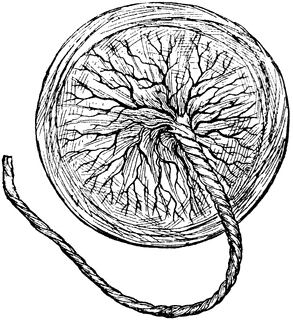 usf.edu/clipart/26100/26112/placenta_26112.htmYou may use this diagram to note extent and location of lesionsWORKSHEETGREAT APE TAG FETUS/NEONATE/INFANT POSTMORTEM EXAMINATION Identification number or name  Stud Book Age  days.  Weight gm.  Crown-rump length cm.Placenta available?  Yes  No , eaten by dam, eaten by other group members, fate unknown, other  Post mortem condition (fresh, mild, moderate or severe autolysis)Post mortem interval (death to examination hours, daysOther body measurements:  head circumference cm,  thoracic circumference cm,  abdominal circumference cmEXTERNAL EXAMINATION (circle all that apply or describe)Nutritional status: emaciated, thin, adequate, abundant fat, otherMuscle development:  hypoplastic or atrophic, well-muscled, pink, dark redUmbilicus:  Fresh desiccated, color(stump length cm),Hair coat:  naked, sparse, luxuriant, head only, epilates easily, otherSkin:  hemorrhage, other discoloration, lacerations, maceration, other location of lesions Peripheral lymph nodes:  indicate nodes examined and any abnormalities  Oral cavity: Dentition: erupted teeth  enamel (pigmented, pitted, linear erosions, on  teeth, Palate: intact, cleft (photo or describe Tongue: pigmented, coated, erosions, plaques, ulcerations, otherLips and buccal surfaces:  NSL, lacerations, hemorrhage, other EYES: NSL, micro-ophthalmia, cornea cloudy, lens opaque, hemorrhage, otherEARS:  pinna: hemorrhage, lacerations, other Neck region:  Thyroid(s):  flat, visible follicles, nodular, red, amber, tan, parathyroids visible?  Yes  No Retropharyngeal and mandibular lymph nodes:  small, enlarged, otherEsophagus:  empty, full, dilated, thickened, erosions, ulcerations, plaques, otherInternal examination:Viscera position (photo viscera in situ):  normal, situs inversus, individual organs displacedThorax:  negative pressure?  Yes No.  Effusion?  none, clear, serosanguinous, blood, pus, fibrin, other  amount  ccTHYMUS:  mediastinal only, mediastinal and cervical, size: cm xcm x cm; gmHEART:  Pericardial effusion?  Yes  No , character epicardial fat: none, little, moderate, abundant, moderate, little, serous atrophy; epicardial fibrosis?  Yes  No.   Please photo (all 4 sides if possible). DUCTUS ARTERIOSUS:  open, probe patent, closed, length cmMid-Ventricular transverse section  cm from apex: right ventricular free wall cm, left ventricular free wall cm, septum cm;Open along lines of flow:  Foramen ovale  ( closed,  open, probe patent, dye patent)Myocardium:  NSL, pale streaking, masses, other	Right AV valve circumference cm,   Left AV valve circumference cm, pulmonic valve circumference cm, aortic valve circumference cmValves (RtAV):  normal number of leaflets, abnormal number leaflets (photo or describe), smooth nodules, rough nodules, adherent thrombi? Other: LAV valve:  normal number of leaflets, abnormal number of leaflets (photo or describe), smooth nodules, rough nodules, adherent thrombi? Other:Pulmonic valve:  normal number of leaflets, abnormal number of leaflets (photo or describe), smooth nodules, rough nodules, adherent thrombi? Other:Aortic valve:  normal number of leaflets, abnormal number of leaflets (Photo or describe), smooth nodules, rough nodules, adherent thrombi?  Other: Coronary ostia:  number and location (photo if possible):LUNGS: Color: light pink, red, purple, other   Atelectasis: none, partial, diffuse) weight leftgm, right gm, Lobation left  N=  right N= Cut surface:  aerated, dry, oozes fluid: clear, foamy, tan, pink, red, otherTrachea and Bronchi:  clear, foam, thin fluid, bloody fluid, mucus, pusHilar (tracheobronchial) lymph nodes; small, enlarged, cut surface: dry, oozes lymph, exudate?Other ABDOMINAL CAVITY:  Effusions?  Yes  No.  Type:  clear, serosanguinous, blood, pus, fibrin.  Adhesions Yes, No.  Character: fibrinous, fibrous, easily broken down, firm, other Diaphragm:  intact, hernia, other  Omental and mesenteric fat: none, sparse, moderate, abundant.  Color: white, off white, yellow, orangeLIVER:  extends beyond sternum?   Yes No cm);  Weight gmColor (tan, brown, red-brown, dark red/purple, green tinged, other  Gall bladder: empty, full, opaque, translucent. Bile: yellow, green, brown, red, watery, chunks or flakes. OtherUmbilical vein/falciform ligament: NSL, thickened, rough surface, discolored, other SPLEEN:  Size cm x cm x cm.  Weightgm; Color: pale, dark red, purple, other  cut surface (dry, oozes blood, exudate, nodules, visible white pulp), OtherKIDNEYS:  Left kidney cm xcm xcm.  Weight gm	Right kidney cm x cm x cm.  Weight gmCapsules: smooth, pitted, undulating, other capsule peels easily, with difficulty, other,   Cut surface:  pale streaks (fibrosis), wedge shaped foci pale or red (infarcts), exudates, Other    ADRENALS: 	Left cm x cm x cm Weight		Right cm x cm Xcm.  Weight		Cortex medulla  lesions?BLADDER:  empty, full cc, color: clear, yellow, red, opaque, granular, other  Round ligaments (umbilical arteries) (NSL, hemorrhage, fibrin, exudates)STOMACH:  empty, full, distended.   Content: water, mucus, curdled milk, otherMucosa:  NSL, multifocal erosison, red or black spots, ulceration, discoloration, describe or other    DUODENUM:  content:  empty, scant, abundant, mucus, curdled milk, other  Mucosa:  Tan, green, brown, red, other PANCREAS:  Size:  NSL, abundant, scant, Other Color/appearance:  cream-colored, tan, brown, hemorrhagic, edematous, other JEJUNUM:  content: empty, scant, abundant, mucus, color of content other Color of content and mucosa:  tan, green, brown, red, other ILEUM:  content: empty, scant, abundant, mucus, other Color of content and mucosa:  tan, green, brown, red, other CECUM: content: empty, scant, abundant, mucus, feces,  other Color of content and mucosa:  tan, green, brown, red, other APPENDIX:   cm long x cm diameter.  Content: empty, scant, abundant, mucus, feces,  other Color of content and mucosa:  tan, green, brown, red, other COLON: empty, scant, abundant, mucus, feces, other Color of content and mucosa:  tan, green, brown, red, other RECTUM:  Content: empty, distended, liquid feces, pasty feces, formed normal feces, hard dry fecesColor of content and mucosa:  tan, green, brown, red, other MESENTERIC, ILEOCECAL and COLONIC LYMPH NODES:  small, enlarged, cut surface edematous, bulging cortex, Other PERIAORTIC and INTERNAL ILIAC LYMPH NODES:SKULL:  sutures (open, closed) PHOTO; Anterior Fontanelle closed, open cm x cm; posterior fontanelle closed, open cm x cm. (Photo if possible)BRAIN:  meninges (wet, dry, congestion, edema, exudates, hemorrhage, otherWeight gmSPINE:Spinal column:  NSL, spinal bifida, scoliosis, kyphosis, other defectsSpinal cord:  not examined, NSL, hemorrhage, exudates otherAPPENDICULAR SKELETON:Growth plates and costochrondral junctions:  NSL, wide, flared, inflamed, other: Ration of cortices to medullary cavity: ANCILLARY DIAGNOSTICS:	Cultures 	Tissues frozen 	Cytogenetics PLEASE SUMMARIZE YOUR IMPRESSION OF THIS CASE:POST MORTEM EXAMINATION OF THE AIR SACS OF APES Information on air sac anatomy is especially important for bonobos, chimpanzees and orangutans as there are no definitive papers on their air sac anatomyExamine the skin over the air sac for signs of fistulae or scars.  Note thickness of the skin and presence/amount of fat.Incise the air sac through the skin on the anterior (ventral) aspect.  Note color and texture of air sac lining.  Note presence of absence of exudates, and character of exudate.Note presence or absence of compartmentalization by connective tissue.Note extent of air sacs (e.g. under clavical, into axilla, etc.)  Is there a central compartment?  Are the lateral sacs symmetrical (they may vary in size in chimpanzees and bonobos)Identify and describe the opening(s) from the larynx into the air sac (e.g. single slit-like opening or paired oval openings).  Are the openings parallel or perpendicular to the long axis of the larynx and trachea.  Note any exudate within the ostiaNote the location, size and shape of the opening in the larynx (e.g. from lateral saccules or centrally at the base of the epiglottis).Cultures:      Please culture several different sites within the air sacs (we need data to determine if infections are "homogeneous" or compartmentalized).Diagrams of air sacs to aid in measurements and descriptions. 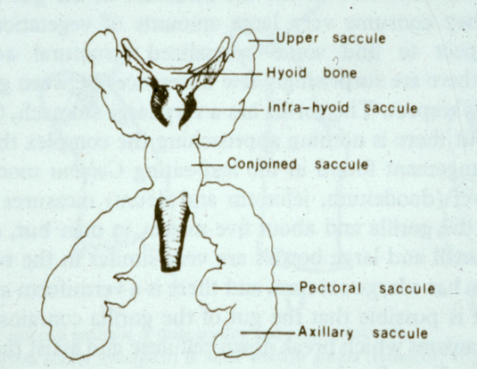 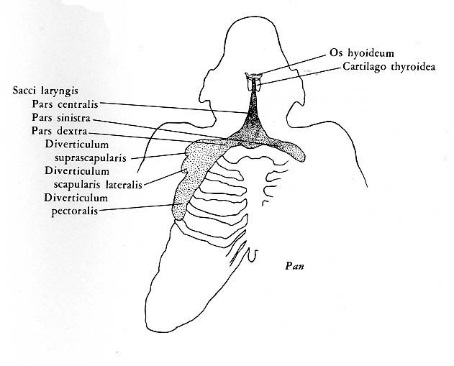 Gorilla air sacs (From Dixon)			Chimpanzee air sacs (From Swindler & Wood)SiteDescriptionFormalinFrozenPhotoEyes(fix whole- do not incise)Ocular discharge?EarsNoseNasal discharge?Mammary gland (incl nipples)Skin/HairUmbilicus(neonates only)External genitaliaScent glandsSubcutis(note fat, edema, hemorrhage, parasites)SiteDescriptionFormalinFrozenPhotoOral Cavity(gingiva, lips, cheek)DentitionLarynx/ PharynxTongueTonsilsLaryngeal Air SacsSee appendix for air sac examinationAre they symmetrical yes  no?             Are there septa yes  no?Salivary glandsThyroidsParathyroidsCombined weight  (g)Lymph Nodes (cervical)EsophagusSiteDescriptionFormalinFrozenPhotoCavityNote effusions/hemorrhage: volume Click to enter  (ml)   Pleural Adhesions yes  no?             Mediastinal adipose yes  no?ThymusWeight (g)  Size  x  x cm)PericardiumEffusion yes  no?  Volume  (ml)       Pericardial fat yes  no?      Great VesselsHeart *(See appendix for requested photographs and measurements)Weight  (g)     Circumference at groove  (cm)  *Trachea/BronchiLungsWeight: Left  (g)   Right  (g)Lymph Nodes (tracheobronchial)DiaphragmSiteDescriptionFormalinFrozenPhotoCavityEffusion yes  no?  Volume  (ml)    Adipose yes  no?  Amount: Adhesions yes  no?  If yes, severity: LiverWeight  (g)     Gall BladderStomachDuodenumPancreasJejunumIleumCecum/AppendixColonRectumLymph nodes (mesenteric)SpleenSiteDescriptionFormalinFrozenPhotoAbdominal Aorta(open past bifurcation)Adrenals(weigh/measure L and R)L Weight (g)  Size  x  x cm)R Weight (g)  Size  x  x cm)Kidneys(weigh/measure L and R)L Weight (g)  Size  x  x cm)R Weight (g)  Size  x  x cm)UretersUrinary bladderGonads (ovaries/testes)(weigh/measure L and R)L Weight (g)  Size  x  x cm)R Weight (g)  Size  x  x cm)Uterus / CervixProstate / Penis / Seminal vesiclesSiteDescriptionFormalinFrozenPhotoSkeletal MuscleJointsSpinal ColumnBone Marrow(femur or rib)Brain(describe also meninges)Weight  (g)   PituitaryWeight  (g)Trigeminal gangliaSpinal cordPeripheral nerve(brachial plexus & sciatic)Lymph NodesSpecify other submitted sites: 